USNESENÍ	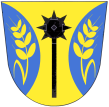 z 22. zasedání ZO Oldřichovice – 26.4.20211/26042021ZO schvaluje program zasedání a bere na vědomí kontrolu usnesení z minulého zasedání ZO2/26042021ZO schvaluje rozpočtové opatření č. 2/20213/26042021ZO schvaluje cenovou nabídku č. 210033N088 firmy Centroprojekt group a.s. na studii opravy komunikací v obci (Kč 56.870,-)4/26042021ZO neschvaluje poskytnutí každoročního finančního příspěvku na údržbu kostela sv. Zdislavy v OldřichovicíchOldřichovice 29.4.2021Marie Bartková, v.r., starostka					Ing. David Neulinger, v.r., místostarosta						             	   